Приложение №1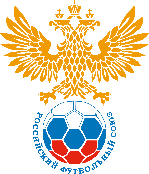 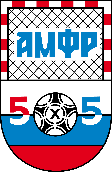 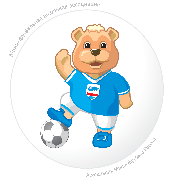 Анкета участника Всероссийских Соревнований по мини-футболу (футзалу) среди команд общеобразовательных организаций (в рамках Общероссийского проекта «Мини-футбол – в школу»)2019/2020 гг.Ф.И.О _______________________________________Указывается полностьюДата рождения __.__._____г.      пол ____  № личного дела __________  класс _________                                                                                                                                                                                                   М.П. Паспорт/Свидетельство о рождении: №:________  серия:_____________Контакты _________________________________________________(телефон, e-mail, адрес)Учебное заведение _____________________________________________                                                                                     Наименование указывается полностьюАдрес учебного заведения ___________________________________________                                                                  Указывается полностью                                                              Ф.И.О. Директора ______________________________________/___________/                                                                                     Указывается полностью                                                              подпись                                                                                                                                                                       М.П.Региональная Федерация Футбола________________________________                                                                                                                                                 Наименование                         Ф.И.О. Родителя _____________________________/________/     подписьФ.И.О. Представителя команды _____________________________/________/                                              подписьТел. Представителя команды_________________________________________________________Внимание: информация должна быть достоверной. Любая не верная информация может привести к дисквалификации команды. В случае каких-либо изменений необходимо сразу проинформировать членов комиссии по допуску участников и главного судью Соревнований.Фото 